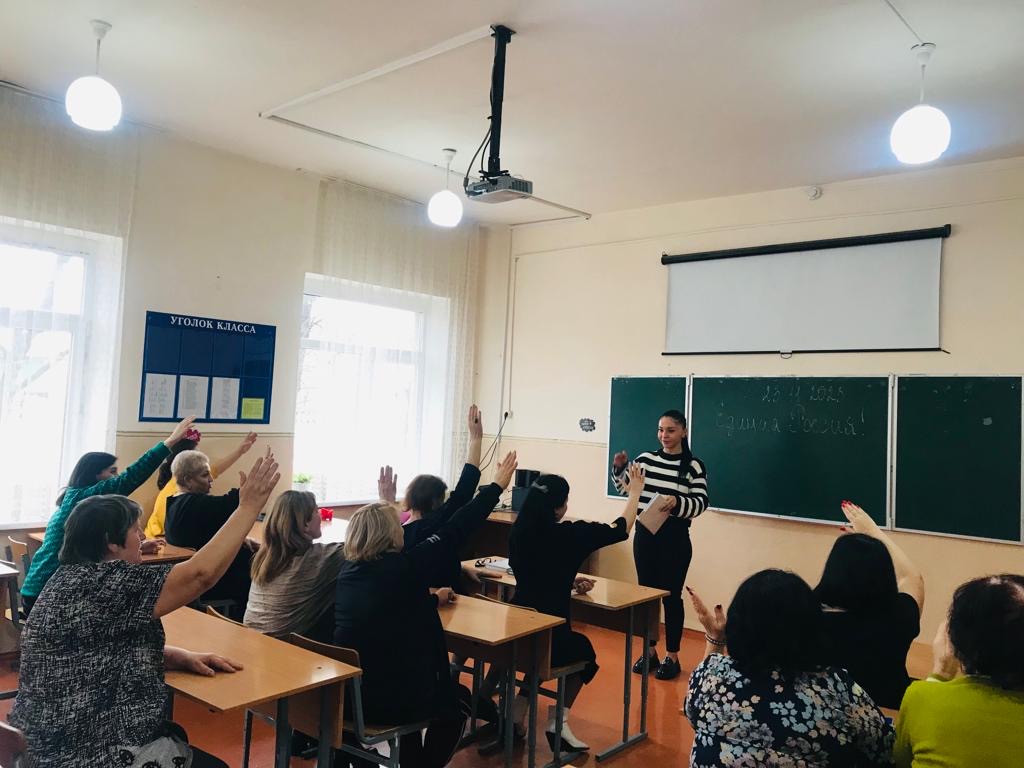 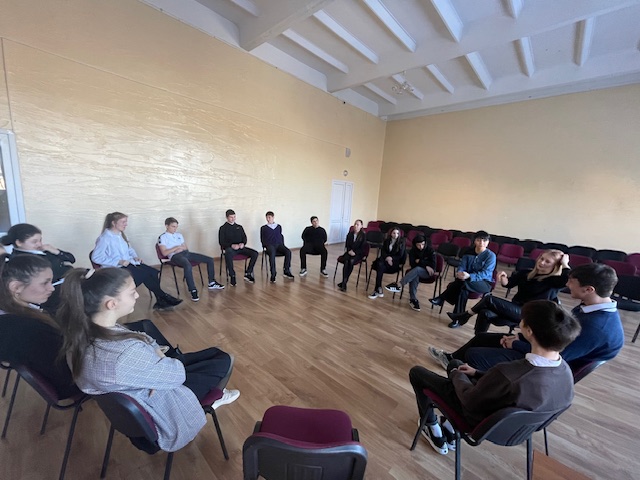 Отчёт педагога-психолога о проделанной работеза первое полугодие 2023-2024 учебный год.Психолого-педагогическая работа проводилась в течении учебного года соответственно с планом работы школы и планом работы психолога.Цель работы: психолого-педагогическое сопровождение образовательного процесса.Способствовать созданию оптимальных условий для сохранения психологического здоровья субъектов образовательного процесса.Задачи: Оказание своевременной психологической поддержки.Создание условий для оказания психологической помощи учащихся в решении проблем развития.Консультативная информационная психологическая поддержка процессов обучения, воспитания и развития детей в образовательной среде школы. Для достижения данных задач проводилась работа в нескольких направлениях.1. Работа с педагогически коллективом.2. Активное взаимодействие с учащимися.3. Психолого-педагогическое сопровождение пред профильной работы.4. Диагностическая деятельность.5. Коррекционная работа.6. Психопрофилактическая деятельность.В процессе работы выявлено:Количество детей на внутри школьном учёте - 2.Количество многодетных семей - _206__.Количество малоимущих семей - _223__.Дети под опекой – _5__.Дети ОВЗ -11 Данная работа позволяет наметить содержание психолого-педагогической и коррекционной работы с трудными детьми, тестирование «детей групп риска», в том числе посещение на дому, личные беседы, консультации с родителями и детьми.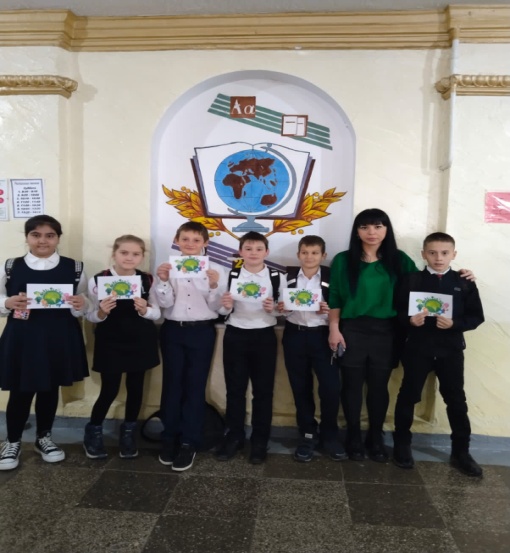 Кроме того, ведётся ежедневный контроль за посещаемостью учащихся, наблюдение и посещение уроков. Давались рекомендации учителям-предметникам, кл. руководителям.С детьми проводились профилактические беседы, индивидуальные консультации.Результат данной работы имеет средне положительную динамику. Большая часть работы с родителями  сводилась индивидуальным консультациям и личным беседам по вопросам воспитания и обучениям ребёнка и проблемам межличностных отношений в семье. 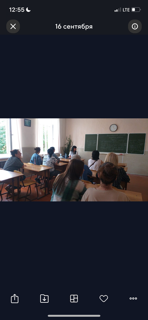 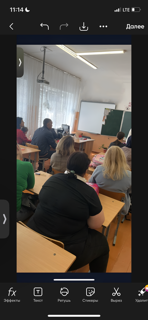 Так же происходило посещение спортивных секций, куда ходят дети.Работа с педагогическим коллективом велась в следующих направлениях: выступления на педсоветах и семинарах.Проведена работа в оформлении  документации.Ведётся работа по проведению профилактики школьной тревожности в выпускном классе в процессе подготовки ГИА.Так же в течении первого полугодия особенно занималась плановой диагностической работой с первыми классами, на определение адаптации первоклассников к школьному обучению. Тест Кёрна-Ийрасика: «Скопировать десять точек», «Графический диктант», «Рисование бус», «Моя семья».Прослеживание хода адаптации обучающихся в 5-м классе, определение межличностных отношений подростков со сверстниками.Осуществлялась плановая коррекционно-развивающая работа:         Групповые коррекционно-развивающие занятия с детьми с низким уровнем адаптации к школе;        Индивидуальные коррекционно-развивающие занятия с детьми с асоциальным поведением (группой риска).По профилактической работе:     Посещение уроков в 1-м и 5-м классах;       Выявление не успевающих детей, коммуникативный мини-тренинг «Я и мой класс»;        Беседа о здоровом образе жизни. -      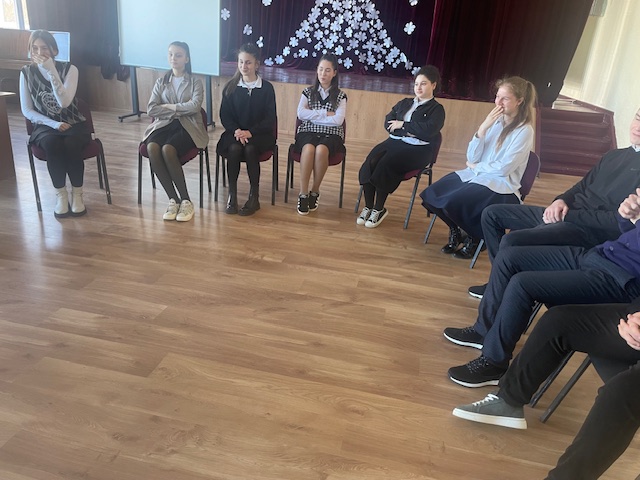   Индивидуальные беседы: «Правила поведения в школе», «Я и мои друзья», «Мои увлечения», «Мои интересы», «Какой Я», «За что меня можно уважать», «Мой круг общения».В течении полугодия велась работа по самообразованию:       Работа с методической и научно-популярной литературой для повышения профессионального уровня;         Изучения психологической литературы при подготовке к выступлениям перед учителями, школьниками и родителями; 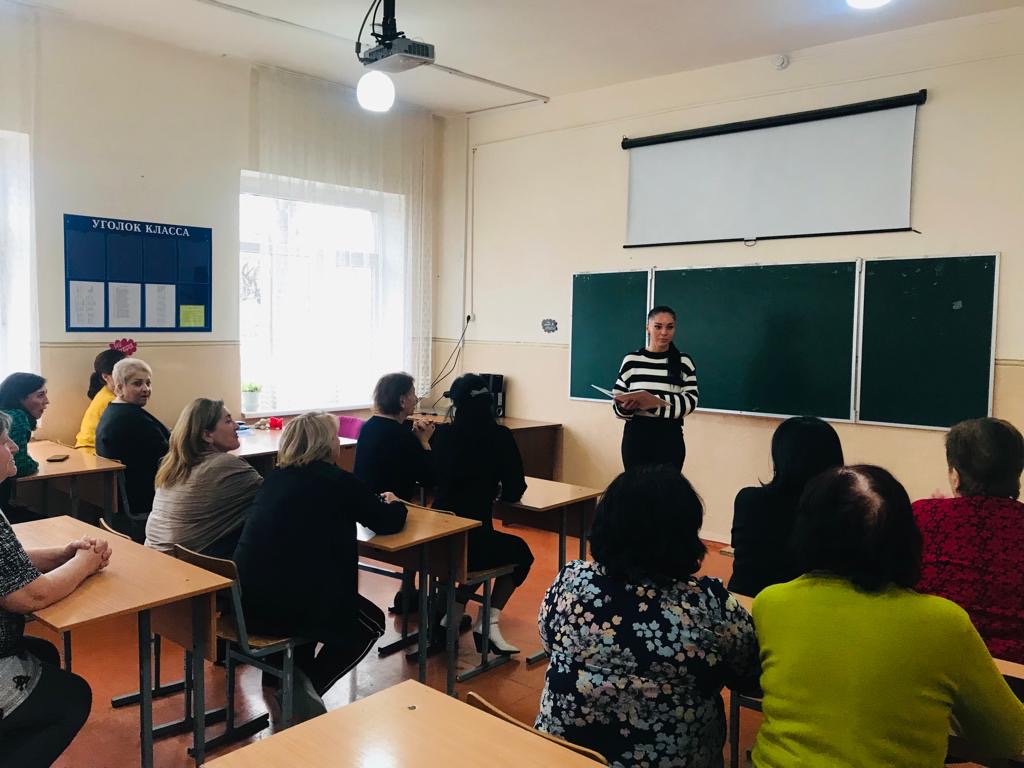 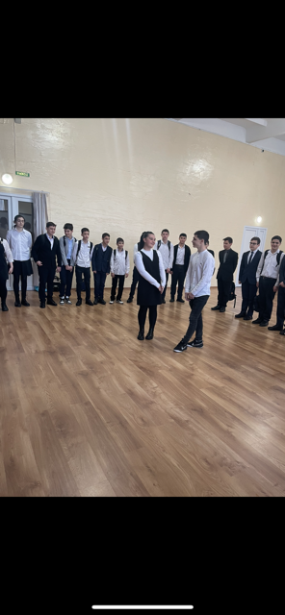 .Были даны следующие рекомендации учителям 1 и 5-го класса.1. Продолжить учитывать индивидуальные особенности детей в период адаптации.2. Оказывать необходимую помощь детям, имеющим проблемы в обучении.3. Используя игровые психологические методики, учитель может  создать в классе атмосферу доброжелательности и конструктивного взаимодействия, позволяющую детям ослабить внутреннее напряжение, познакомиться друг с другом, подружиться.Рекомендации учителям предметникам:Создать благоприятные психологические условия, способствующие личностному росту ребёнка.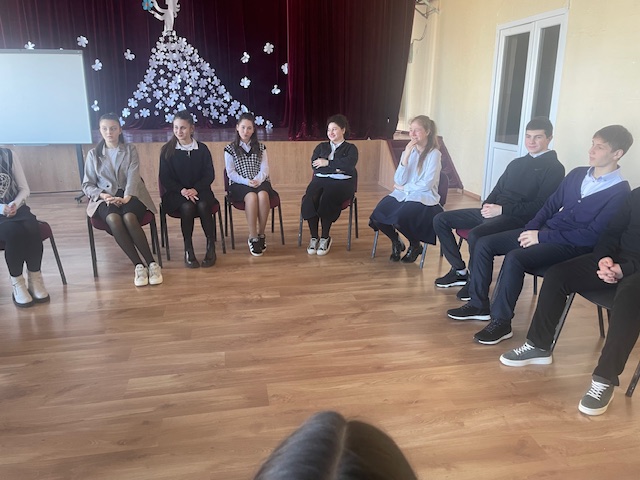 На уроках создавать ситуацию успеха, используя индивидуальный и личностный подход к каждому ученику.Организовать дополнительные занятия для детей, нуждающихся в методической помощи.Даны рекомендации со слабоуспевающими учащимися школы на уроках во время объяснения нового материала и при его закреплении.1. Объязательно проверять степень понимания учащихся основных элементов излагаемого материала.2. Стимулировать вопросы со стороны учащихся при затруднениях в усвоении учебного материала.3. Применять средства поддержания интереса к усвоению материала.4. Обеспечивать разнообразие методов обучения позволяющих всем учащимся активно усваивать материал.  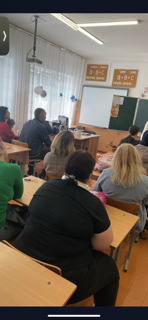 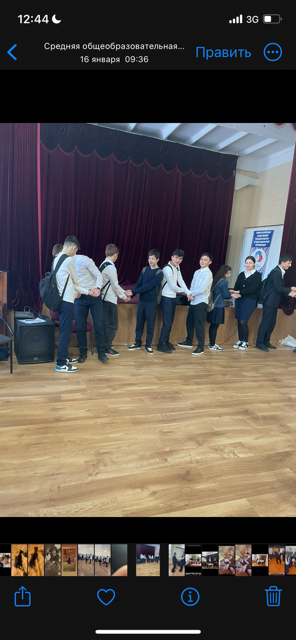 5. Подбирать для самостоятельной работы задания по наиболее существенным сложным и трудным разделам учебного материала стремясь меньшим числом упражнений, но подданных в определённой системе, достичь большего эффекта. 6. Включить в содержание самостоятельной работы упражнения по устранению ошибок, допущенных при ответах в письменных работах. Инструктировать о порядке выполнения работы. Стимулировать постановку вопросов к учителю при затруднениях в самостоятельной работе.7. Умело оказывать помощь учителям в работе, всемерно развивать их самостоятельность.8. Учить умениям планировать работу, выполнять её в должном темпе осуществлять контроль.Выводы: в течении первого полугодия велась планомерная работа по психолого-педагогическому сопровождению образовательного процесса.Практически, всё то, что запланировано выполнено.Большим плюсом в работе была согласованность с администрацией школы.Помощь при организации проведении психологических занятий.Самой большой проблемой являлось количество детей с различными отклонениями в поведении, с которыми ведётся кропотливая работа. Беседы, посещение семей, работа с родителями, которые порой не понимают суть всей проблемы. С детьми, как указывалось высшее, проводились профилактические беседы, индивидуальные консультации, контроль над посещаемостью уроков, наблюдение на уроках, мероприятия с привлечением правоохранительных органов.

Педагог – психолог: ____________ Гамаонова З.В